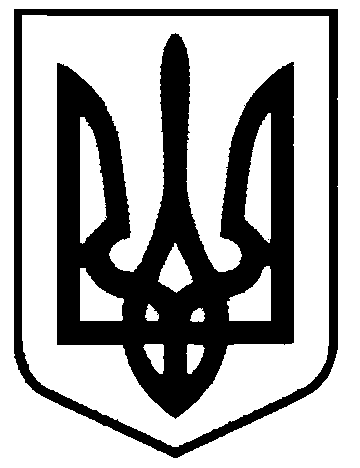 СВАТІВСЬКА МІСЬКА РАДАШОСТОГО СКЛИКАННЯ_____________________ СЕСІЯРІШЕННЯвід                                      2015 р.    	м. Сватове                                   «Про внесення змін до рішення  позачергової тридцятої сесії Сватівської міської ради від 28.11.2014 року «Про прийняття до комунальної власності Сватівської міської ради майно з комунальної власності Сватівської районної ради»	З метою повноцінного використанням об’єктів нерухомого майна Сватівської міської ради, враховуючи пропозиції виконавчого комітету Сватівської міської ради,  керуючись ст. 26, 37 Закону України «Про місцеве самоврядування в Україні» ,Сватівська міська рада ВИРІШИЛА:Внести зміни до рішення позачергової тридцятої сесії Сватівської міської ради шостого скликання від 28.11.2014 року «Про прийняття до комунальної власності Сватівської міської ради майна з комунальної власності Сватівської районної ради» виклавши п. 3 рішення в такій редакції:«3. Перейменувати об’єкт нерухомого майна, розташований по вул. М. Жилкіна, 21/1 м. Сватове – з «Сватівський дитячий будинок змішаного типу «Надія» на  «Центр розвитку дитини (денний догляд за дітьми, у тому числі за дітьми з фізичними вадами)». В свідоцтві про право власності зазначити власника: «Сватівська міська рада», тип об’єкту: «нежитлові будівлі».Контроль за виконанням даного рішення покласти на комісію з питань власності, транспорту, зв’язку, торгівельно-побутового обслуговування населення та зайнятості населенняСватівський міський голова                                  Є.В. Рибалко